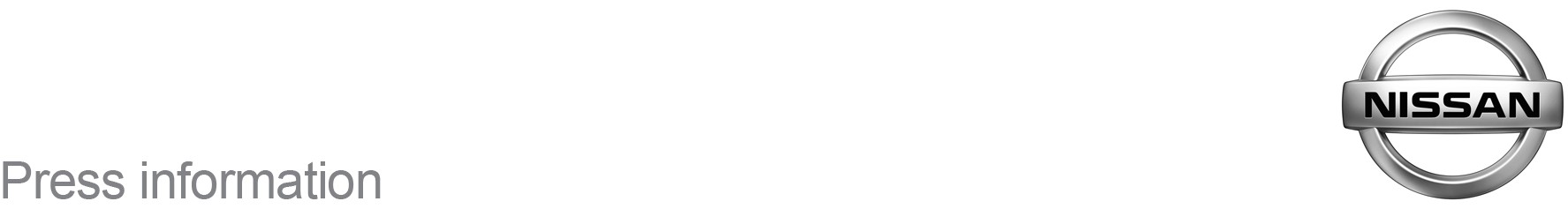 [DATE] April 2017For Immediate ReleaseTake Advantage Of Extra CARED4 Savings At [TOWN/CITY] Nissan RetailerMotorists in [TOWN/CITY] can take advantage of extra savings on a quality-assured used Nissan for a limited time this month.Available at [DEALERSHIP NAME] in [ADDRESS LINE 1] until April 24th, all CARED4 Nissan models come with an extra £500 deposit contribution and two years’ free servicing when purchasing on 9.9% APR finance.These deals are on top of the standard assurances and offers that come with Nissan CARED4 vehicles, which include a minimum 12 months’ warranty, a 30-day/1,000-mile exchange promise and a thorough inspection, as well as a free courtesy car, a free video health check, a service price match and continuous roadside assistance.[NAME], [JOB TITLE] at [DEALERSHIP NAME], said: “This is opportunity to drive away in one of our CARED4 Nissan models.“All of our used vehicle range have been meticulously checked by our manufacturer-trained technicians and with a wide selection to choose from, we guarantee you will find the perfect car to suit your needs.”[HE/SHE] added: “But these extra savings are only available until April 24th, so we encourage anyone interested to visit us to find their CARED4 Nissan.”For more information about the Nissan range or to book a test drive, customers can visit the [ADDRESS LINE 1] showroom or call [TEL].-ends-For more information contact the Nissan Dealer PR team on 07585 779 623